IPNS -NE PAS JETER SUR  PUBLIQUE  SVP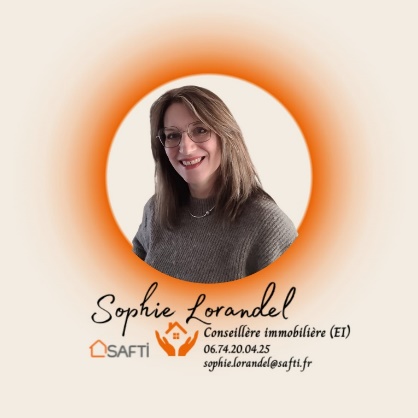 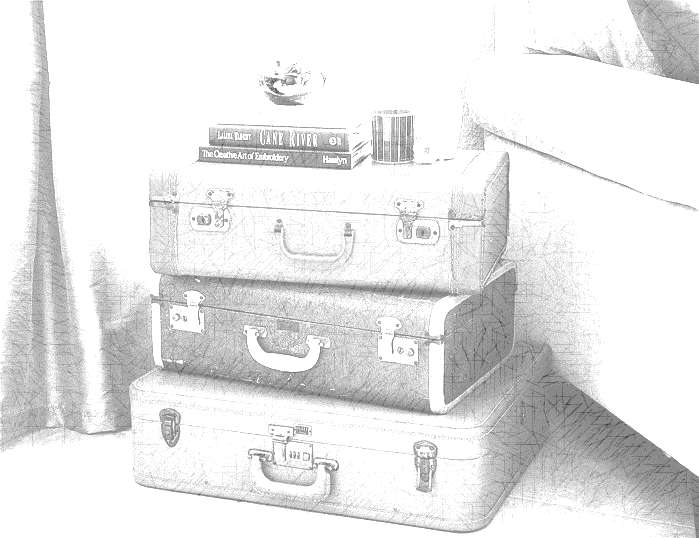 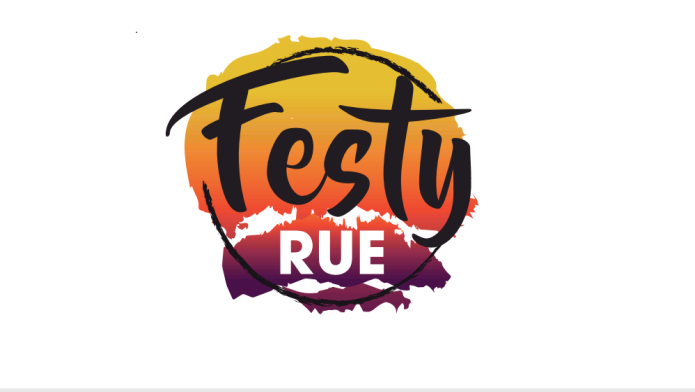 